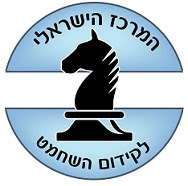 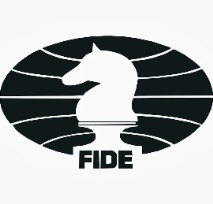 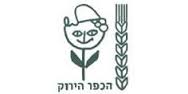 הזמנה לסמינר פיד"ה לשופטי שחמט בכפר הירוק –15-13 באוגוסט 2019הנכם מוזמנים להשתתף בסמינר פיד"ה לשופטי שחמט שיתקיים באקדמיה לשחמט בכפר הירוק  (בית בנימין, קומה שנייה)) בחופשת הקיץ, י"ב-י"ד באב תשע"ט, 15-13 באוגוסט 2019, בין השעות 09:00 – 16:00. במסגרת הסמינר יתקיים (ב-15.8) מבחן בחוקת השחמט של פיד"ה המהווה את אחד התנאים לקידום לדרגת שופט פיד"ה. מטרת הסמינר: לרענן ולהעשיר את ידיעותיהם של המשתתפים בנושאי חוקה ושיפוט, ובמיוחד בחוקת השחמט שנכנסה לתוקפה ב-1 בינואר 2018, וכן לאפשר למעוניינים להיבחן במבחן בחוקת השחמט לצורך קבלת דרגת "שופט פיד"ה" בהתאם לכללי דירוג השופטים של פיד"ה. לאור השינויים הרבים שחלו בחוקת השחמט בשנים האחרונות הוחלט לחייב את כל השופטים הפעילים בארץ להשתתף ביום עיון אחד לפחות (או בסמינר כזה) עד סוף שנת 2019. השתתפות ביום עיון כזה (כולל עמידה במבחן) תהייה תנאי לקבלת מינויים כשופטים בתחרויות של האיגוד החל מ-1 בינואר 2020. לאחר מכן יחויב כל שופט פעיל להשתתף ולהיבחן אחת לארבע שנים, לפחות. אוכלוסיית היעד: שופטים לאומיים המעוניינים בקידום ל"שופט פיד"ה" (תקנון קידום השופטים של פיד"ה מחייב את המועמד להשתתף  בסמינר כזה) וכן שופטים ושחמטאים בכל הרמות המעוניינים בריענון ובהעשרת הידע שלהם כל הנושאים הקשורים בשיפוט ובניהול תחרויות.תוכנית הסמינרמרצה ראשי: השופט הבינלאומי אלמוג בורשטיין – מרצה מוסמך מטעם פיד"ה, טל' 054-4979447מרצים אורחים: השופט הבינלאומי ד"ר שלמה קנדלשיין והשופט הבינלאומי מלכיאל פרץהרשמות:  המעוניינים להשתתף ביום העיון מתבקשים למלא את הטופס המצורף ולשלחו במייל ל- almogbu@walla.com  וכן להעביר 360 ₪ דמי השתתפות לאיגוד הישראלי לשחמט, חשבון מס' 488009, בנק המזרחי, סניף 493, או לשלם בכרטיס אשראי בטלפון 03-6437627, , וזאת לא יאוחר מיום חמישי, 1 באוגוסט 2019.קיום הסמינר מותנה בהרשמה, עם תשלום דמי ההשתתפות, של 15 משתתפים לפחות.ניתן גם להשתתף בסמינר (או בחלקו), ללא מבחן, לצורך העשרה וריענון הידע, או רק להיבחן לצורך קידום לדרגת שופט מוסמך או שופט לאומי, אבל לצורך קידום לדרגת "שופט פיד"ה" חובה להשתתף הן בסמינר והן במבחן. דמי ההשתתפות ביום אחד של הסמינר הם – 150 ₪. דמי ההשתתפות במבחן בלבד – 90 ₪.בהפסקות יוגש כיבוד קל אך לא ארוחות צהריים (יש בסביבה מספר מסעדות ומזנונים).                                                                  בברכה ובהצלחה,גיל בורוחובסקי                                                                      אלמוג בורשטיין             מנכ"ל האיגוד הישראלי לשחמט                                                  יו"ר ועדת החוקה והשיפוט 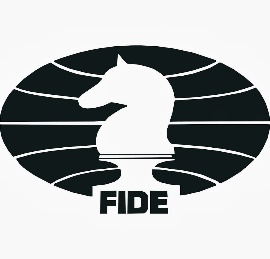 טופס הרשמה לסמינר פיד"ה לשופטי שחמט בכפר הירוק15-13 באוגוסט2019המועד האחרון להרשמה – 1 באוגוסט 2019אני, החתום(מה) מטה, מבקש(ת) להירשם לסמינר הנ"ל.שם ומשפחה: __________________________________________כתובת: ______________________________________________דואר אלקטרוני: ________________________________________טלפון נייד:  ___________________________________________דרגת שיפוט (אם יש): ____________________________________דרגה שחמטית / מד-כושר: ________________________________חבר מועדון: ___________________________________________הערות: _____________________________________________________ _____________________________________________________ בתאריך __________  שילמתי לאיגוד הישראלי לשחמט _______ ₪ ע"י העברה מחשבוני בבנק ___________, סניף _______ לחשבון מס' 488009 בסניף 493 של בנק המזרחי.שילמתי בכרטיס אשראי בטלפון 03-6437627.(מחק את המיותר)תאריך: __________________________ חתימה: __________________________תאריךשעותנושא ההרצאהיום ג', 13 באוגוסט09:15-09:00הרשמה, פתיחה והצגת מטרות הסמינר10:45-09:1511:15-10:45דירוג ומד כושר, הפעלת שעונים אלקטרונייםהפסקה וכיבוד קל13:00-11:1514:00-13:00חוקת השחמט (הקדמה + סעיפים 5-1)הפסקת צהריים 16:00-14:00שיטות תחרויות (ליגה, שווייצרית וכו'), שוברי שוויוןיום ד', 14 באוגוסט10:45-09:0011:15-10:45חוקת השחמט (סעיפים 8-6)הפסקה וכיבוד קל 13:00-11:1514:00-13:00ארגון וניהול תחרויות שחמט  הפסקת צהריים 14:45-14:0016:00-14:45אתיקה, משחק הוגן ומאבק ברמאויות בתחרויות שחמט  חוקת השחמט (סעיפים 12-9)יום ה', 15 באוגוסט10:45-09:0011:15-10:45חוקת השחמט – נספחי מהיר,בזק וכו'הפסקה וכיבוד קל13:00-11:1514:00-13:00ניתוח אירועי שיפוט בתחרויות שחמטהפסקת צהריים15:30-14:0016:00-15:30מבחן בחוקת השחמט של פיד"הסיכום הסמינר – חלוקת משובים